INDICAÇÃO Nº 5050/2016Sugere ao Poder Executivo Municipal a instalação de placa de sinalização de lombada na Rua Guaratinguetá, próximo a Praça, no Jardim Esmeralda.Excelentíssimo Senhor Prefeito Municipal, Nos termos do Art. 108 do Regimento Interno desta Casa de Leis, dirijo-me a Vossa Excelência para sugerir ao setor competente que, proceda com a instalação de placa de sinalização de lombada na Rua Guaratinguetá, próximo a Praça, no Jardim Esmeralda.JustificativaMunícipes procuraram por esse vereador e relataram que a falta de sinalização correta está colocando em risco a segurança de todos.Plenário “Dr. Tancredo Neves”, em 17 de outubro de 2016.WILSON DE ARAÚJO ROCHA“Wilson da Engenharia”-Vereador-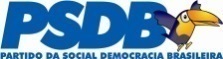 